RIVANNA RIVER STEWARD REPORTRiver Steward Names: Dan Triman and Justin Altice   Date:  6-20-14Starting Location and Time:  Darden Towe Park (12:00 PM)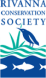 Ending Location and Time:  Riverview Park (1:30 PM) Weather:  Overcast    Recent Precipitation: Not much rain latelyWater Flow: Fairly Slow   Water Color: Clear   Water Odor: NoneWater Temp. : 26 deg C     Air Temp. : 80-85 deg FDO: 2 ppm       		PH: 7  		Turbidity: 20 JTUUSGS Water Gauge Reading: Earlysville 1.8 ft.Physical Location Characteristics: Residential area with sand bankLocation Tested: Under overhead power lines between Free Bridge and Riverview---------------------------------------------------------------------------------Land Use:Wildlife Sightings and Plant Life:People Interactions:Litter and Pollution:Overall Summary: Actions Needed – level of priority (1 highest/5 lowest): 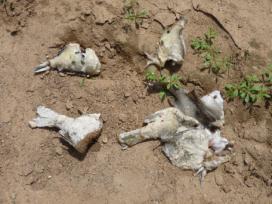 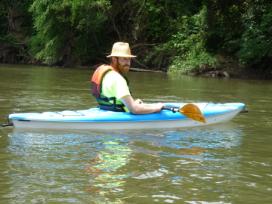 Figure : Justin paddling in the river	                                           Figure : Pieces of fish found along a river bank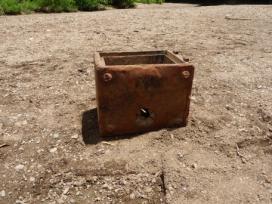 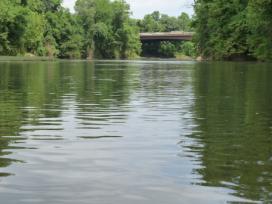 Figure : Looking up river at Free Bridge	                         Figure : Appliance found along a river bank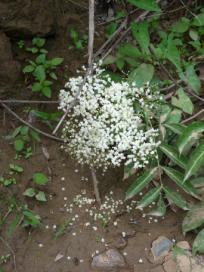 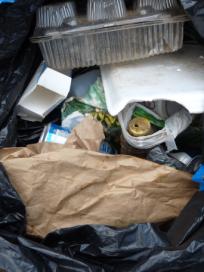       Figure : Some of the trash removed from the                               Figure : Queen Anne’s Lace                       water during the trip                        Residential mainly, with some commercial useSeveral turtles sunning on logs, various birds, fishSaw one person fishing along the River, a couple of people canoeing, and a couple of people walking along the Rivanna Trail. Talked with Chris Gensic from Charlottesville Parks and Rec about putting up a marker to indicate take out point for Riverview Park.Removed half a trash bag worth of litter from the river including plastic bags, plastic bottles and containers. The shopping cart just past Free Bridge on west side of river we noticed before had been removed. Water was fairly clear with only a little sediment, and saw litter at various points along the river. Otherwise, no major issues of note. None